
Clerk to the Council: Cat Freston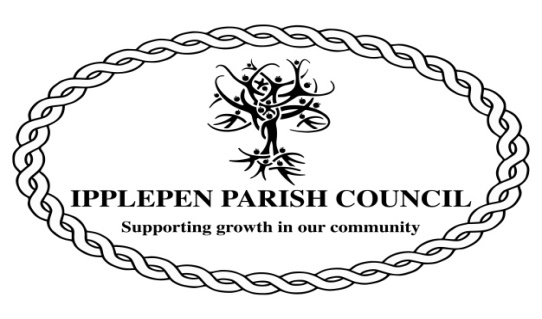 Swallows NestTownsend HillIpplepenTQ12 5RU(01803) 813250                       Email:ipplepencouncil@btopenworld.comYou are duly summoned to the Planning Committee of the Parish Council that will take place on Wednesday 16th June 2021 at The Millennium Centre, Ipplepen at 7.00pm.Members of the public are welcome to attend this meeting and speak for a maximum of three minutes about an item on the agenda for this meeting during the Public Session at the discretion of the Chair.Signed: F.OldingParish Councillor 9th June 2021AGENDA1. The Chairman will open the Meeting and receive apologies.2. To declare any interests arising at this meeting and to consider any dispensation requests relating to this meeting.3. To consider the following planning applications: 21/00972/FUL -  Improvements to existing agricultural access at Land at Ngr 283691 65135, Ipplepen.21/01017/FUL – Agricultural building at Dainton Cross, Marldon Road.21/01165/LBC – Replacement of front door at 40, North Street.21/01242/HOU – Front porch entrance at Haytor View Blackstone Road.21/01266/FUL – Proposed conversion of existing detached store and garage (in part) to habitable ancillary accommodation to Penrae at Penrae, East Street.The Council will adjourn for the following items:4. Public Session (Members of the Public may speak for up to 3 minutes at the discretion of the Chair)5. To note the date of the next meeting: Wednesday 21st July 2021 commencing at 7pm.All members of the public are welcome to attend the above meeting, however due to the current Government Guidance spaces are limited. If you would like to attend please contact the Parish Clerk on 01803 813250.